«Профилактика плоскостопия у детей дошкольного возраста средствами физического воспитания»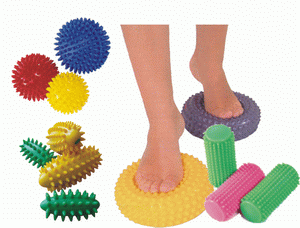 Формирование здоровья детей, полноценное развитие их организма – одна из главных проблем, так как здоровье - основное условие, определяющее своевременное физическое и нервно- психическое развитие ребёнка, фундамент его дальнейшего благополучия.Плоскостопие — довольно неприятный недуг, который, формируясь в раннем детстве, способен негативно сказаться на всей последующей жизни ребенка. При плоскостопии нарушается опорная функция нижних конечностей, ухудшается их кровоснабжение, отчего появляются боли, а иногда и судороги в ногах. Стопа становится потливой, холодной, синюшной. Уплощение стопы влияет на положение таза и позвоночника, что ведет к нарушению осанки. Дети, страдающие плоскостопием, при ходьбе широко размахивают руками, сильно топают, подгибают ноги в коленях и тазобедренном суставе; походка их напряженная, неуклюжая.В дошкольном возрасте стопа находится в стадии интенсивного развития, ее формирование еще не завершено, поэтому любые неблагоприятные внешние воздействия могут приводить к возникновению тех или иных функциональных отклонений. Вместе с тем в этом возрастном периоде организм отличается большой пластичностью, поэтому можно приостановить развитие плоскостопия или исправить его путем укрепления мышц и связок стопы.Для предупреждения плоскостопия рекомендуются умеренные упражнения для мышц, ног и стоп, ежедневные прохладные ножные ванны, хождение босиком. Особенно рекомендуется хождение босиком летом по рыхлой, неровной поверхности, так как при этом ребенок непроизвольно переносит тяжесть тела на наружный край стопы и поджимает пальцы, что способствует укреплению свода стопы. Успешная профилактика и коррекция плоскостопия возможны на основе комплексного использования всех средств физического воспитания: гигиенических факторов (гигиена обуви и правильный её подбор в соответствии с назначением) и физических упражнений(специальные комплексы упражнений, направленные на укрепление мышц стопы и голени и формирование сводов стопы).Работа по профилактике плоскостопия у детей в условиях доу должна осуществляться систематически. Она включает ежегодную диагностику состояния сводов стопы у детей, создание полноценной развивающей физкультурно-оздоровительной среды, обеспечение рекомендуемого двигательного режима, соблюдение гигиенических условий, а также правильную организацию физического воспитания и валеологического образования.Создание полноценной развивающей физкультурно-оздоровительной среды предусматривает наличие оборудования и инвентаря, способствующих укреплению мышц стопы и голени и оказывающих положительное влияние на формирование сводов стопы (ребристые и наклонные доски, скошенные поверхности, гимнастическая стенка, веревочные лестницы, обручи, мячи, скакалки, массажные коврики, гимнастические палки, гимнастические маты, велосипеды, педали которых имеют конусообразный валик, предназначенный для формирования свода стопы, специальные тренажеры). Следует предоставить детям возможность применения указанного оборудования. Кроме того, в теплое время года необходимо обеспечить возможность систематического использования природно-оздоровительных факторов, например, оборудовать на групповых участках естественные грунтовые дорожки.Успешное решение оздоровительных задач физического воспитания возможно на основе совместной деятельности педагогического коллектива образовательных учреждений и родителей.Для привлечения родителей к активному участию в работе профилактической и коррекционной направленности можно использовать различные формы общения с семьей: родительские собрания, тематические консультации, педагогические беседы, дни открытых дверей, открытые занятия по физической культуре, стенды (уголки) для родителей, папки-передвижки и т.п.В сохранении и укреплении здоровья подрастающего поколения особое место отводится валеологическому образованию человека. Одна из его задач - формирование необходимых знаний, умений и навыков по использованию средств физического воспитания, и в частности гигиенических факторов, естественных сил природы, физических упражнений в целях профилактики различных заболеваний и функциональных отклонений . В связи с этим целесообразно в процессе занятий по валеологии уделить внимание изучению темы «Строение и функции стопы. Профилактика плоскостопия».Представленная методика организации работы по профилактике плоскостопия, предусматривающая комплексное использование средств физического воспитания, достаточно эффективна и позволяет добиться значительного снижения числа детей, имеющих деформацию стоп.Ниже приводятся комплексы специальных упражнений, направленных на укрепление мышц стопы и голени и формирование сводов стоп (см. Приложение). Они могут применяться в различных частях занятия по физической культуре, а также в других формах работы по физическому воспитанию – в процессе утренней зарядки, гимнастики после дневного сна, в качестве домашних заданий и т.п. Наибольший эффект достигается, когда упражнения выполняются босиком.Дозировка упражнений зависит от возраста и уровня подготовленности детей и может составлять от 4-5 раз на этапе разучивания упражнений до 10-12 раз на этапе закрепления и совершенствования комплекса. С целью создания положительного эмоционального фона следует выполнять упражнения под музыку (например, для комплекса «утята» в качестве музыкального сопровождения можно использовать «танец маленьких лебедей» из балета п.и. Чайковского «лебединое озеро» в современной обработке). Кроме того, необходимо использовать наглядные пособия (различные картинки, рисунки), а также загадки, песни, стихотворения, соответствующие сюжету комплекса. Все это будет способствовать повышению интереса и активности детей и, следовательно, более качественному выполнению упражнений. Систематические физические упражнения содействуют развитию двигательного аппарата детей, повышают возбудимость мышц, темп, силу и координацию движений, мышечный тонус, общую выносливость, способствуют формированию правильной осанки.Предупредить плоскостопие легче, чем его лечить, поэтому с раннего возраста необходимо укреплять мышцы и связки ног.